                                                                ПОСТАНОВЛЕНИЕ                                                                                               Главы муниципального образования«Натырбовское сельское поселение»«29 » декабря 2020 г.                                              №  61                                               с.НатырбовоОб утверждении Порядка поощрения в 2020 году муниципальной управленческой команды муниципального образования «Натырбовское сельское поселение»В соответствии с постановлением Правительства Российской Федерации  от 4 декабря 2020 года № 2026    «О поощрении субъектов Российской Федерации в 2020 году за достижение  показателей органов исполнительной власти субъектов Российской Федерации»,  распоряжением Правительства Российской Федерации  от 4 декабря 2020 года № 3207-р и Указа Главы Республики Адыгея  от 22 декабря 2020 года № 194 «Об управленческой команде Республики Адыгея по достижению значений  ( уровней)  показателей  для оценки эффективности деятельности Главы Республики Адыгея и деятельности  исполнительных органов государственной власти Республики Адыгея в 2020 годы»                                                          П О С Т А Н О В Л Я Ю :Утвердить прилагаемый Порядок поощрения в 2020 году муниципальной управленческой команды муниципального образования «Натырбовское сельское поселение» согласно приложению № 1. Утвердить состав Комиссии по распределению средств, выделенных на поощрение членов муниципальной управленческой команды муниципального образования «Натырбовское  сельское поселение» Кошехабльского района Республики Адыгея согласно приложению№2 Настоящее Постановление  обнародовать на информационном стенде в администрации            поселения  и разместить  на  официальном сайте администрации в сети Интернет  по     адресу: //adm-natyrbovo.ru//Настоящее Постановление вступает в силу со дня его обнародования.Глава муниципального образования«Натырбовское сельское поселение»                                    Н.В.Касицына                                                                                                                                                  Приложение № 1                                                                                                                                                  к Постановлению главы                                                                                                                           МО «Натырбовское сельское поселение»                                                                                                                                                   № 61  от «29 » декабря  2020г.Порядок поощрения в 2020 году муниципальной управленческой команды муниципального образования «Натырбовское сельское поселение»1. Настоящий Порядок поощрения в 2020 году муниципальной управленческой команды муниципального образования «Натырбовское сельское поселение» (далее - Порядок) принят в целях обеспечения расходования иных межбюджетных трансфертов муниципальным образованиям, выделяемых из бюджета Республики Адыгея в целях софинансирования в полном объеме расходных обязательств муниципальных образований на поощрение в 2020 году муниципальных управленческих команд за достижение значений (уровней) показателей для оценки эффективности деятельности высших должностных лиц (руководителей высших органов исполнительной власти) субъектов Российской Федерации и деятельности органов исполнительной власти субъектов Российской Федерации в 2020 году, утвержденных постановлением Правительства Российской Федерации  от 4 декабря 2020 года № 2026    «О поощрении субъектов Российской Федерации в 2020 году за достижение  показателей органов исполнительной власти субъектов Российской Федерации.» ( далее постановление) 2. Установить, что к расходным обязательствам администрации муниципального образования «Натырбовское сельское поселение»  относится поощрение в 2020 году муниципальной управленческой команды за достижение значений (уровней) показателей для оценки эффективности деятельности высших должностных лиц (руководителей высших исполнительных органов государственной власти) субъектов Российской Федерации и деятельности органов исполнительной власти субъектов Российской Федерации в 2020 году, утвержденных Постановлением № 20263. Под муниципальной управленческой командой понимаются муниципальные служащие администрации муниципального образования «Натырбовское сельское поселение» Кошехабльского   района Республики Адыгея, деятельность которых способствовала достижению Республикой Адыгея значений (уровней) показателей, утвержденных Указом №193, замещавших соответствующие должности по состоянию на 1 июля 2019 года и продолжающие замещать их на дату доведения лимитов бюджетных обязательств по средствам иных межбюджетных трансфертов на поощрение в 2020 году муниципальной управленческой команды. 4. Установить, что возникающие в результате принятия настоящего решения  расходные обязательства администрации муниципального образования «Натырбовское сельское поселение» Кошехабльского   района Республики Адыгея исполняются за счет средств бюджета администрации муниципального образования «Натырбовское сельское поселение» Кошехабльского   района Республики Адыгея (далее – бюджет сельского поселения), формируемых за счет поступающих в соответствии с действующим законодательством в бюджет сельского поселения иных межбюджетных трансфертов из бюджета Республики Адыгея, в пределах общего объема бюджетных ассигнований, предусматриваемого главным распорядителям средств бюджета сельского поселения в установленном порядке. 5. Указанный иной межбюджетный трансферт помимо выплаты единовременных премий направляется на уплату страховых взносов, начисляемых на суммы премий. 6. Главным администратором доходов бюджета сельского поселения является администрация муниципального образования «Натырбовское сельское поселение» Кошехабльского   района Республики Адыгея. 7. Перечень участников муниципальной управленческой команды определяется Комиссией по распределению средств, выделенных на поощрение членов муниципальной управленческой команды администрации муниципального образования «Натырбовское сельское поселение» Кошехабльского   района Республики Адыгея (далее - Комиссия). 8. В состав Комиссии входят глава администрации, специалисты администрации муниципального образования «Натырбовское сельское поселение».9. Комиссия является коллегиальным органом, принимающим окончательное решение в рамках своей компетенции. Решение Комиссии принимается простым большинством голосов от числа присутствующих членов Комиссии и оформляется в день его принятия протоколом, который в тот же день подписывается всеми присутствующими на заседании членами Комиссии. 10. Поощрение муниципальной управленческой команды осуществляется в виде единовременной премии должностным лицам и муниципальным служащим из состава муниципальной управленческой команды.11. Комиссия принимает решение об утверждении перечня участников муниципальной управленческой команды,  подлежащих поощрению по результатам работы и направляет решение главе администрации муниципального образования «Натырбовское сельское поселение» для согласования в соответствии с пунктом 7 настоящего Порядка. 12. После согласования в соответствии с пунктом 7 настоящего Порядка перечня участников муниципальной управленческой команды, подлежащих поощрению, глава администрации муниципального образования «Натырбовское сельское поселение» издает распоряжение о премировании участников муниципальной управленческой команды, деятельность которых способствовала достижению Республикой Адыгея значений (уровней) показателей, утвержденных постановлением № 2026 . 13. Не допускается снижение иных выплат должностным лицам из состава муниципальной управленческой команды в связи с выплатой премии. 14. Контроль за целевым использованием иных межбюджетных трансфертов осуществляется администрацией муниципального образования «Натырбовское сельское поселение» Кошехабльского   района Республики Адыгея в соответствии с действующим законодательством.                                                                                                                Приложение № 2                                                                                                                                                  к Постановлению главы                                                                                                                           МО «Натырбовское сельское поселение»                                                                                                                                                   № 61  от «29 » декабря  2020г.Состав Комиссии по распределению средств, выделенных на поощрение членов муниципальной управленческой команды муниципального образования «Натырбовское сельское поселение» Кошехабльского   района Республики АдыгеяПредседатель Комиссии: Касицына Н.В. - глава администрации                                                                                             МО «Натырбовское сельское  поселение» Секретарь Комиссии:  Шеверденко И.Н. – ведущий специалист администрации                                                                                           МО «Натырбовское сельское  поселение»  Члены Комиссии:                                             Морозова Е.В. -   заместитель главы администрации                                                                           МО «Натырбовское сельское  поселение»                                              Чарунова Л.А. –  главный специалист администрации                                                                          МО «Натырбовское сельское  поселение»                                             Репухова Н.В. -  специалист 1-й категории  администрации                                                                           МО «Натырбовское сельское  поселение»  УРЫСЫЕ ФЕДЕРАЦИЕАДЫГЭ РЕСПУБЛИКМУНИЦИПАЛЬНЭ  ГЪЭПСЫКIЭ ЗИIЭ «НАТЫРБЫЕ  КЪОДЖЭ ПСЭУПI»385434 с. Натырбово,ул. Советская № 52тел./факс 9-76-69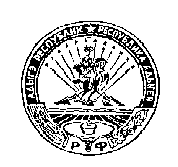 РОССИЙСКАЯ ФЕДЕРАЦИЯРЕСПУБЛИКА АДЫГЕЯМУНИЦИПАЛЬНОЕ ОБРАЗОВАНИЕ«НАТЫРБОВСКОЕ СЕЛЬСКОЕ ПОСЕЛЕНИЕ»385434 с. Натырбово, ул. Советская № 52тел./факс 9-76-69